ИНСТИТУТ РАЗВИТИЯ ОБРАЗОВАНИЯГОСУДАРСТВЕННОЕ АВТОНОМНОЕ УЧРЕЖДЕНИЕ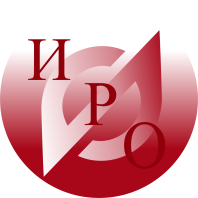 ДОПОЛНИТЕЛЬНОГО ПРОФЕССИОНАЛЬНОГО ОБРАЗОВАНИЯ ЯРОСЛАВСКОЙ ОБЛАСТИИсх.  № 01-13/от Информационное письмоУважаемые коллеги!Кафедра начального образования ГАУ ДПО ЯО ИРО29 сентября 2020 годапроводит межрегиональный семинар «Педсовет76.РФ»«Как формировать и оценивать функциональную грамотность младших школьников?»Приглашаются: учителя начальной школы, тьюторы профессионального развития учителей НОО, методисты муниципальных методических служб, специалисты дополнительного профессионального образования педагогов.В работе Педсовет76.РФ примут участие ведущие эксперты ГК Просвещение (г. Москва), учителя-практики из разных регионов, эксперт образовательного центра г.Тампере (Финляндия), специалисты ДПО Ивановской и Ярославской области.Вопросы к обсуждению1. Как методически и технологически обеспечить формирование функциональной грамотности?2. Какие инструменты оценивания функциональной грамотности может использовать учитель?3. Как мы можем использовать зарубежный опыт исследования и формирования функциональной грамотности младших школьников?Время проведения: 29 сентября 2020 года с 13.00 до 15.00Ссылка на регистрацию с выступлением: https://forms.gle/2gubxLJJ6j6cVB6s5Регистрация с выступлением заканчивается 20 сентября.Ссылка на регистрацию без выступления: https://forms.gle/pT9zyYv9cgccZgND6  Ссылка на подключение: http://m.mirapolis.ru/m/miravr/3632465403Ответственный исполнитель: Тихомирова Ольга ВячеславовнаРектор						А.В. ЗолотареваИсполнитель:Бизина Александра Евгеньевнаконтактный тел.: +7(4852)23-09-35Богдановича, 16 	г. Ярославль, 150014        	ИНН 760401462КПП 760401001БИК 047888001ОГРН 1027600679941приемная тел. +7 (4852) 23-06-82 тел./факс +7 (4852)  23-09-56e-mail: rcnit@iro.yar.ru